                                      Unit 1 :Name_____________________________________________Grade________*Esta actividad debe ser guiada por el padre o apoderando del estudiante. I.- Read the word and circle the correct image. (leer la palabra y encerrar en un circulo la imagen correcta)SHORT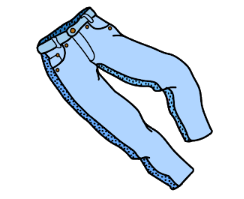 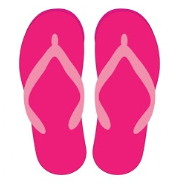 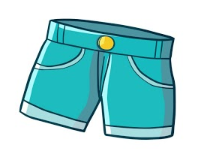 B)  T- SHIRT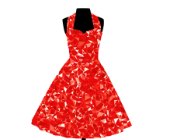 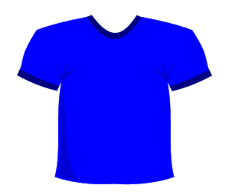 II.- Read and draw one character with the correct clothing and color . (leer y dibujar 1 personaje con su correcta ropa y color)Betty: hi, how are you?Jhon: I´m good and you?Betty: I´m very happy because I´m wearing my purple t – shirt and pink shorts. These are my favorite outfit.Jhon: That´s nice. I´m wearing yellow pants and a red jacket. I like it too. Betty: I see you soon. ByeJhon: Bye. Stay at home.